Cultural and Linguistic DiversityOur Action Plan2024–2028Easy Read version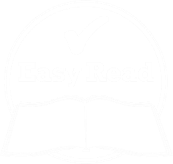 How to use this Action Plan What does CALD mean?About our Action Plan1. Focusing on CALD participants when we workAction 1Action 2Action 3Action 4Action 5Action 62. Making sure our staff have the right skillsAction 7Action 8Action 9Action 10Action 11Action 123. How we share informationAction 13Action 14Action 15Action 16Action 17Action 184. Choice and controlAction 19Action 20Action 21Action 22Action 235. Data about CALD participantsAction 24Action 256. How we connect with the communityAction 26Action 27Action 28More informationFor more information about this Action Plan, please contact us.Support to talk to usWord listThis list explains what the bold words in this plan mean.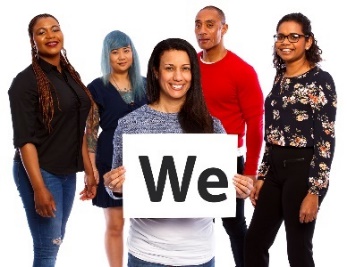 The National Disability Insurance Agency (NDIA) wrote this Action Plan.When you see the word ‘we’, it means the NDIA.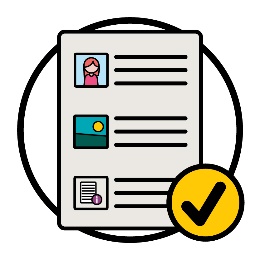 We wrote this Action Plan in an easy to read way.We use pictures to explain some ideas. 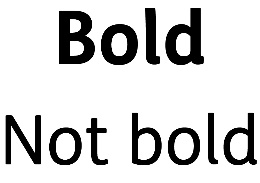 We wrote some important words in bold.This means the letters are thicker and darker.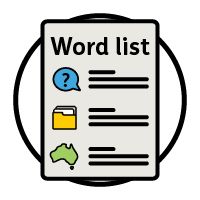 We explain what these words mean.There is a list of these words on page 47. 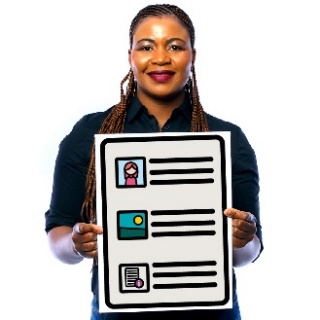 This is an Easy Read version of the Cultural and Linguistic Diversity Action Plan 2024–2028.This is an Easy Read version of the Cultural and Linguistic Diversity Action Plan 2024–2028.This is an Easy Read version of the Cultural and Linguistic Diversity Action Plan 2024–2028.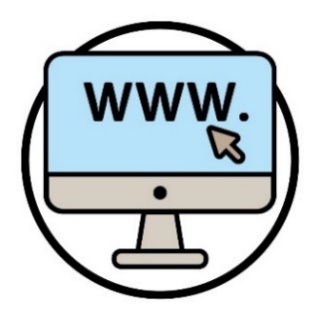 You can find the Cultural and Linguistic Diversity Action Plan 2024–2028 on our website.www.ndis.gov.au/CALD You can find the Cultural and Linguistic Diversity Action Plan 2024–2028 on our website.www.ndis.gov.au/CALD 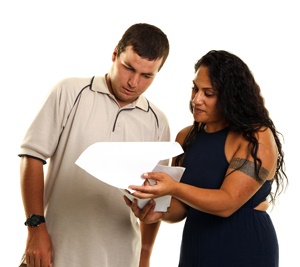 You can ask for help to read this Action Plan.A friend, family member or support person may be able to help you.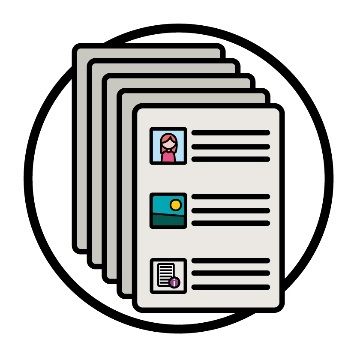 This is a long document.  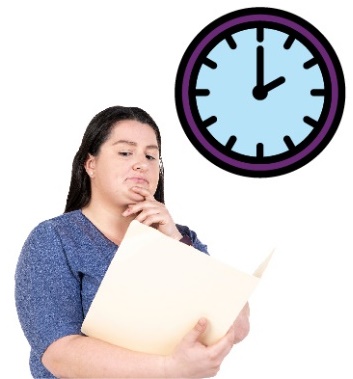 You do not need to read it all at once.  You can take your time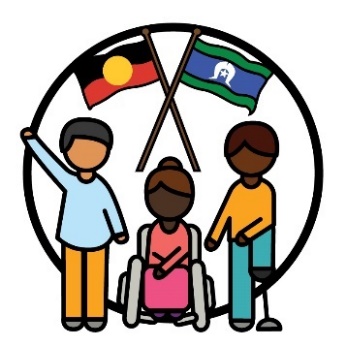 We recognise Aboriginal and Torres Strait Islander peoples as the traditional owners of our land – Australia.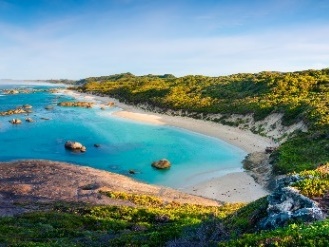 They were the first people to live on and use the:lands waters.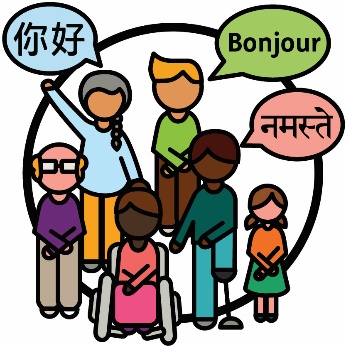 Culturally and linguistically diverse (CALD) people are people who:come from different backgroundsspeak languages other than English.Culturally and linguistically diverse (CALD) people are people who:come from different backgroundsspeak languages other than English.In Australia: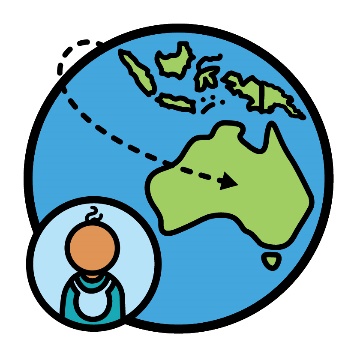 there are close to 8 million people who were born overseas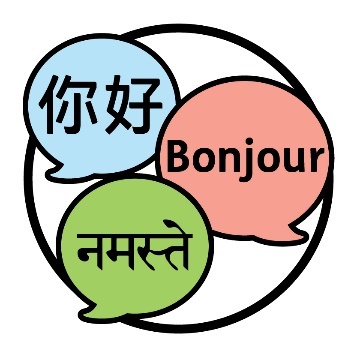 people speak more than 300 different languages.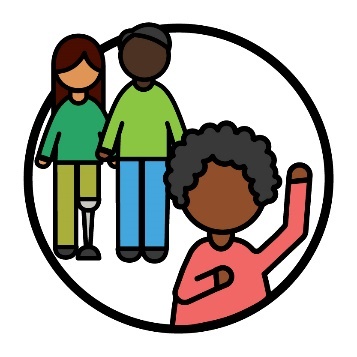 When you identify as something, you are saying that you belong to a certain group of people.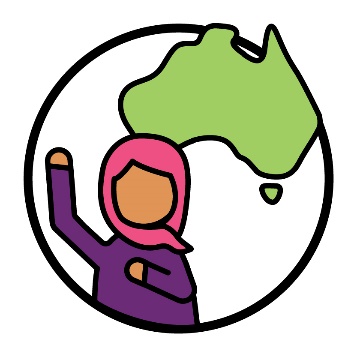 30% of people who live in Australia identify as a CALD person.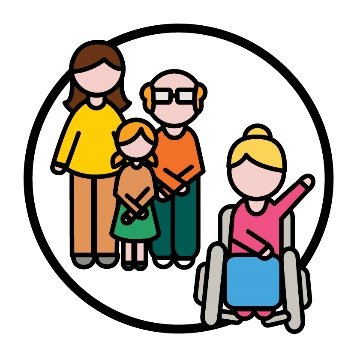 10% of participants in the National Disability Insurance Scheme (NDIS) identify as a CALD person.10% of participants in the National Disability Insurance Scheme (NDIS) identify as a CALD person.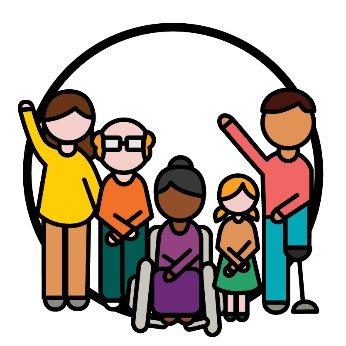 Participants are people with disability who take part in the NDIS.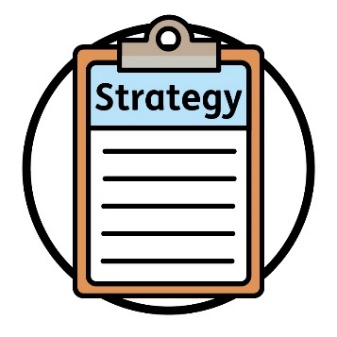 We wrote the new Cultural and Linguistic Diversity Strategy 2024–2028.We call it the Strategy.The Strategy is a plan for how we will make the NDIS better for CALD participants.We wrote the new Cultural and Linguistic Diversity Strategy 2024–2028.We call it the Strategy.The Strategy is a plan for how we will make the NDIS better for CALD participants.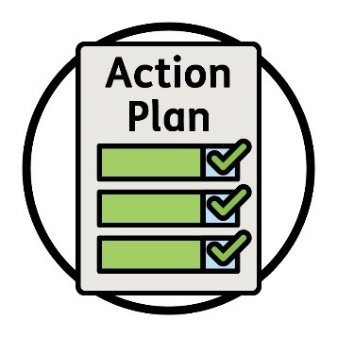 This Action Plan explains what we will do to support the Strategy.This Action Plan explains what we will do to support the Strategy.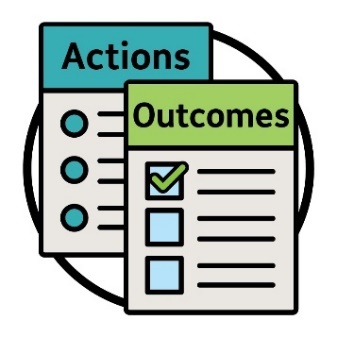 It explains the:actions we will take outcomes we want.Outcomes are the ways our work changes people’s lives.It explains the:actions we will take outcomes we want.Outcomes are the ways our work changes people’s lives.It explains the:actions we will take outcomes we want.Outcomes are the ways our work changes people’s lives.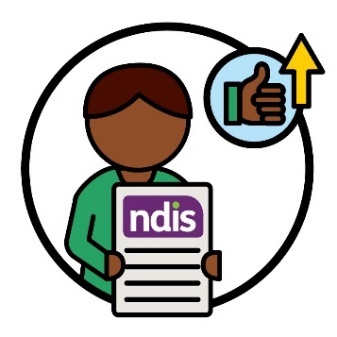 We want to have better outcomes that improve the experiences participants have with the NDIS.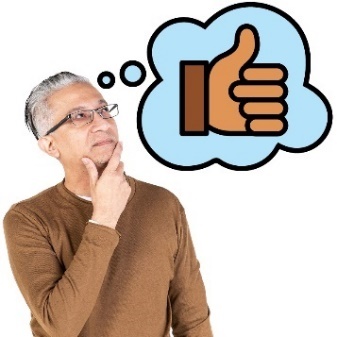 This Action Plan also explains how we will know if the actions work.This Action Plan also explains how we will know if the actions work.This Action Plan also explains how we will know if the actions work.This Action Plan also explains how we will know if the actions work.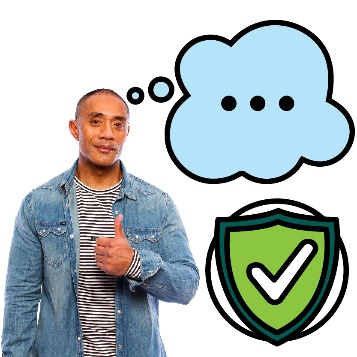 We will work with others in the community to make sure everyone knows what some important words mean in the NDIA.We will also make sure these words are safe for all cultures.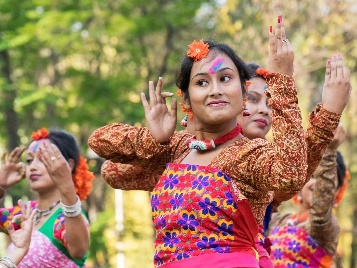 Your culture is:your way of lifewhat is important to you.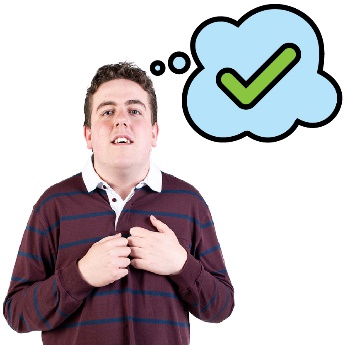 We will make sure everyone knows what the words cultural safety mean.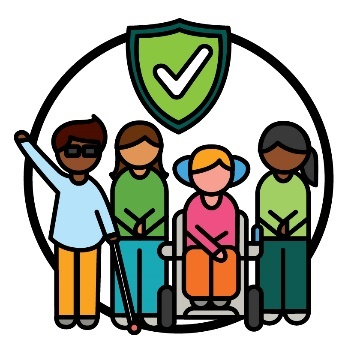 Cultural safety is when we:  respect people’s culture make people feel safe help people feel like they belong.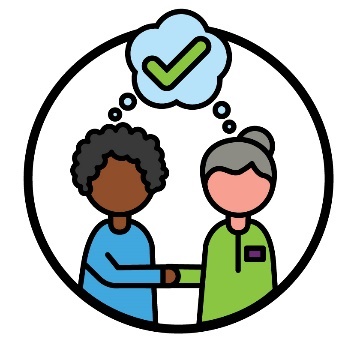 We will also make sure everyone knows what the words culturally appropriate and responsive service mean.Culturally appropriate and responsive service is when services respect the cultures and beliefs of the people who use them.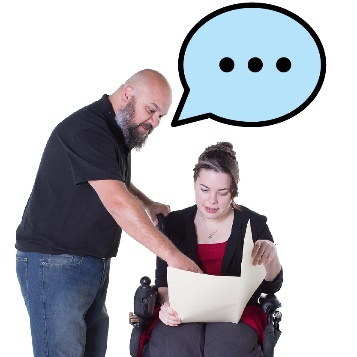 We will make sure we use these words in:the information we sharethe ways we support participants.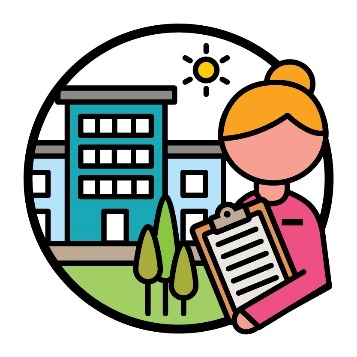 We will also make sure that our staff and NDIS partners understand what these words mean.NDIS partners are people who help others find and use services.In this Action Plan, we just call them our partners.We will also make sure that our staff and NDIS partners understand what these words mean.NDIS partners are people who help others find and use services.In this Action Plan, we just call them our partners.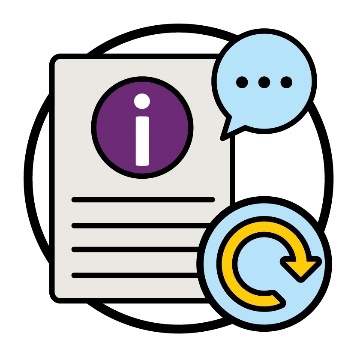 We will update information and services to include words that are safe for all cultures.We will check if this action is working by keeping track of what we update.We will update information and services to include words that are safe for all cultures.We will check if this action is working by keeping track of what we update.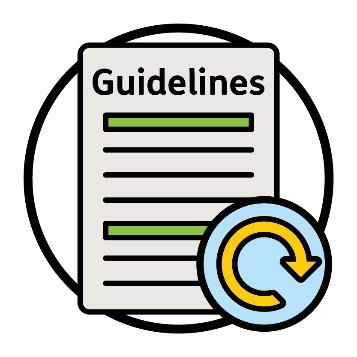 We will update our guidelines about how the NDIS works.We will include information on how to:be safe for all culturesuse words participants understandbe inclusive.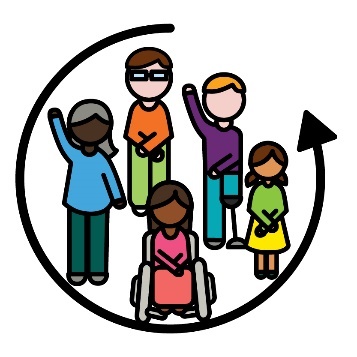 When something is inclusive, everyone:can take part feels like they belong.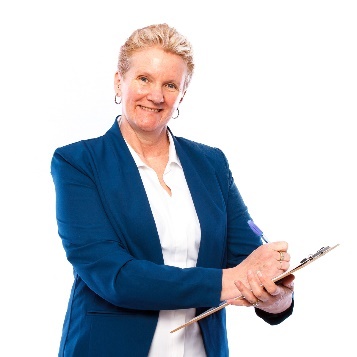 We will check if this action is working by keeping track of:how many guidelines we updatewhich guidelines support what CALD participants need.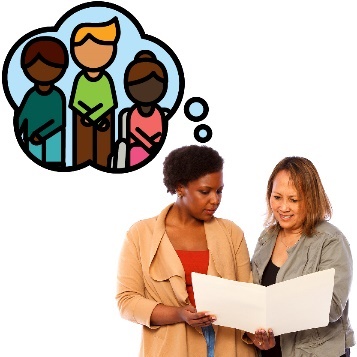 We will support NDIA planners to better understand what CALD participants need.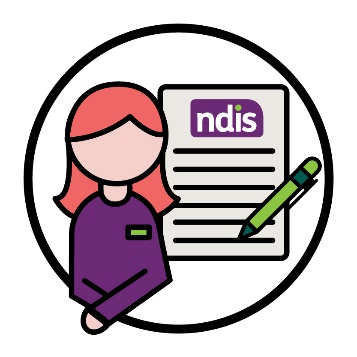 An NDIA planner is someone who:makes new planschanges plans.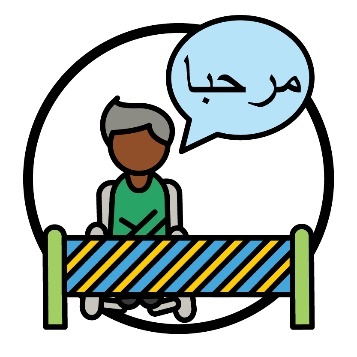 This includes information on how to support CALD participants when language is a barrier.A barrier is something that stops you from doing something you:need to do want to do.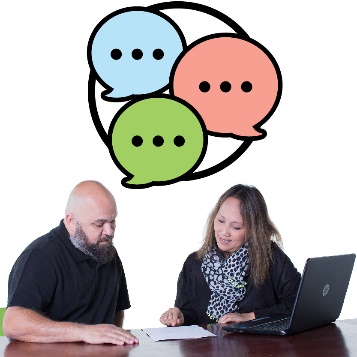 We will make sure planners know how to find and use information in different languages.We will check if this action is working by keeping track of how many CALD participants:use NDIS information in different languages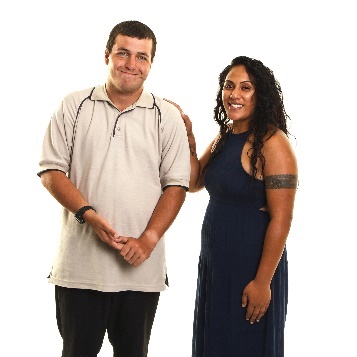 get the supports they need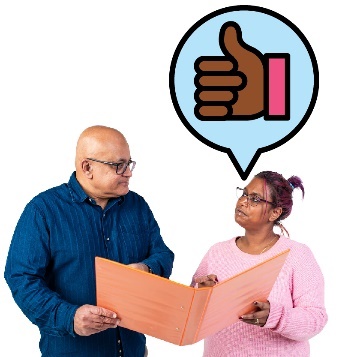 share they have had a good experience with their planner.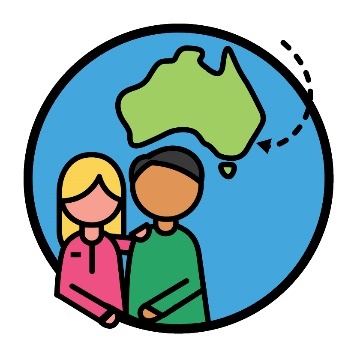 We will share information with our staff and partners on how to support people who are new to Australia.This includes support that is safe for refugees.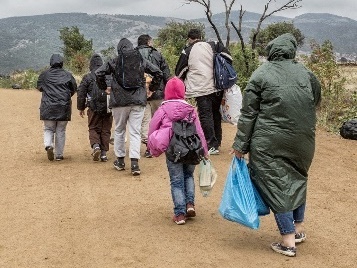 A refugee is someone forced to leave their country:because of violence – when someone hurts you so they can stay safe.A refugee is someone forced to leave their country:because of violence – when someone hurts you so they can stay safe.A refugee is someone forced to leave their country:because of violence – when someone hurts you so they can stay safe.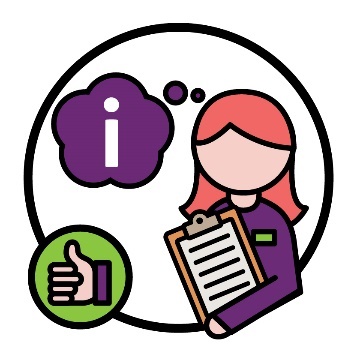 We will make sure more our staff and partners can find and use this information.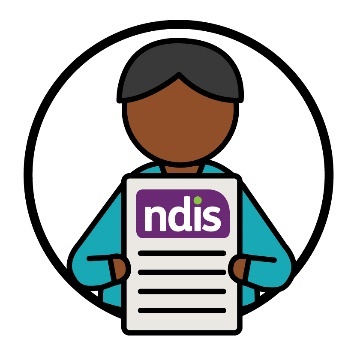 We will check if this action is working by how many refugees and people who are new to Australia:take part in the NDISuse the NDIS.We will check if this action is working by how many refugees and people who are new to Australia:take part in the NDISuse the NDIS.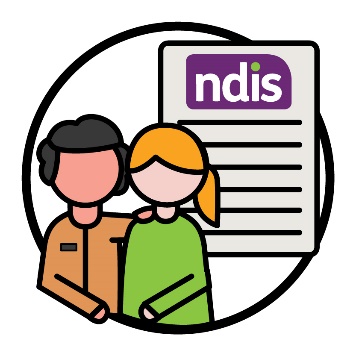 We will work with other government organisations to better support people to take part in the NDIS.We will work with other government organisations to better support people to take part in the NDIS.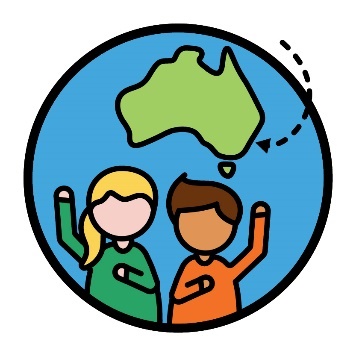 This includes:refugeespeople who are new to Australia.This includes:refugeespeople who are new to Australia.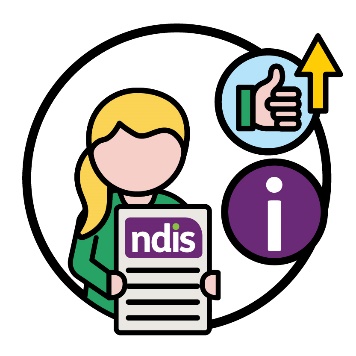 We will use information about people who are new to Australia to make it easier for them to take part in the NDIS.This includes assessments they have had done.We will use information about people who are new to Australia to make it easier for them to take part in the NDIS.This includes assessments they have had done.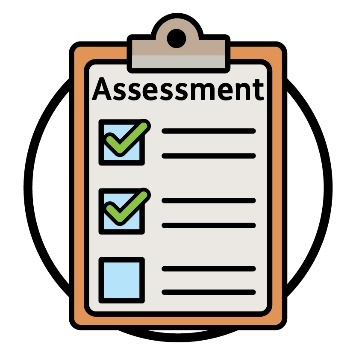 Assessments are how we work out: how your disability affects your life what supports you need from the NDIS.Assessments are how we work out: how your disability affects your life what supports you need from the NDIS.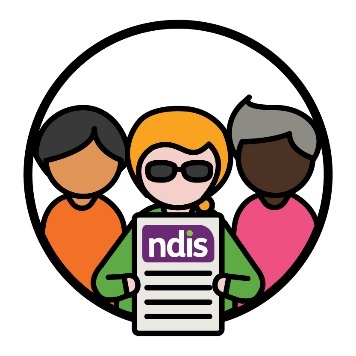 We will check if this action is working by how many refugees and people who are new to Australia take part in the NDIS.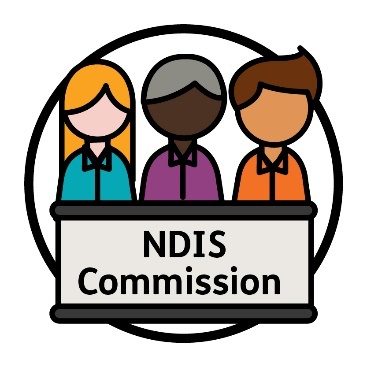 We will work with the NDIS Quality and Safeguards Commission to make new rules for how we will work.We call them the NDIS Commission.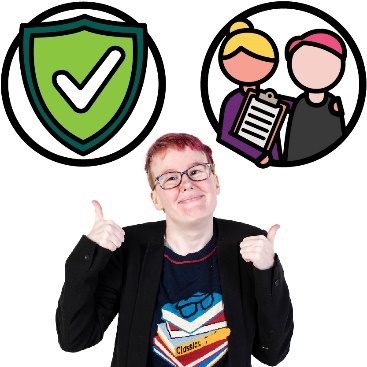 The NDIS Commission makes sure people with disability who take part in the NDIS:are safe get good services.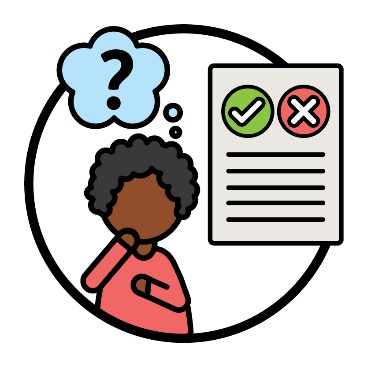 These rules will help CALD people with disability:share their thoughts with usquestion decisions the NDIA makes.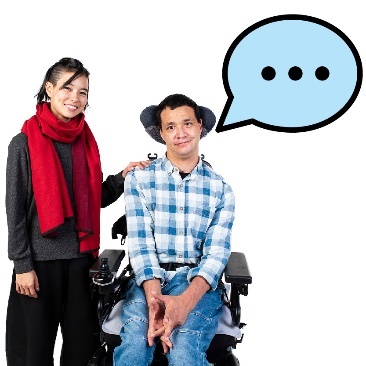 We will work out the best way to support CALD people with disability to share their thoughts.We will work out the best way to support CALD people with disability to share their thoughts.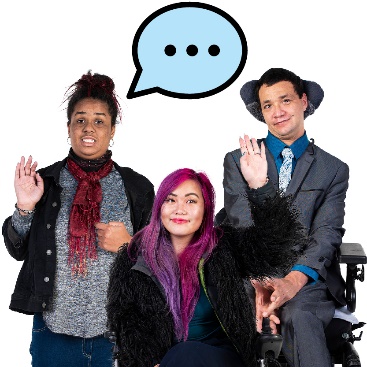 We will check if this action is working by how many CALD people with disability share their experiences with us.We will check if this action is working by how many CALD people with disability share their experiences with us.We will check if this action is working by how many CALD people with disability share their experiences with us.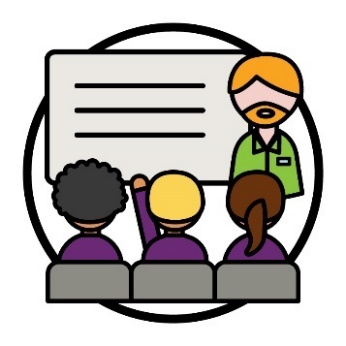 We will make a new training program for our staff and partners.We will work with community and government organisations to make this program.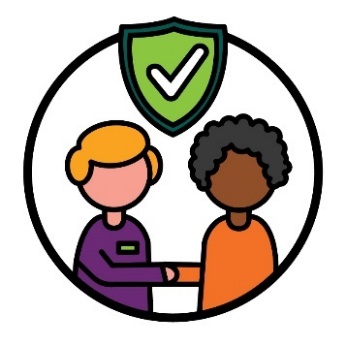 The training will help our staff and partners learn how to connect in a safe way with CALD people.We will check if this action is working by how many of our staff and partners: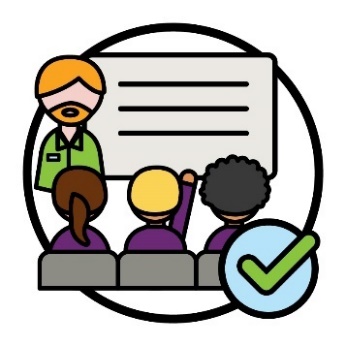 finish the training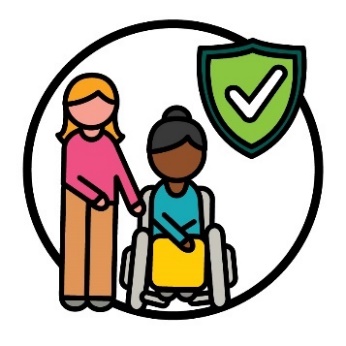 understand how to support people in ways that are safe for all cultures.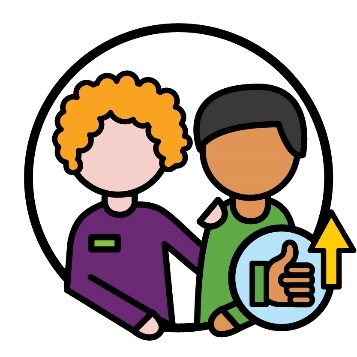 We will also check if this action is working by CALD participants tell us they have better experiences with our staff and partners.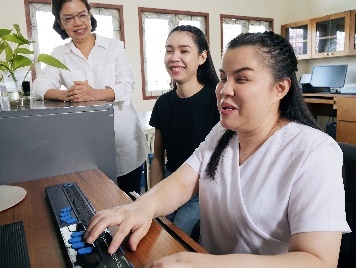 We will support more CALD people to work for us.This includes CALD people with disability.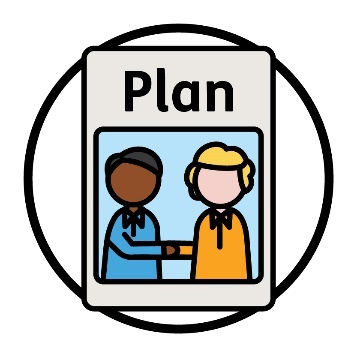 We will also make a plan to share how we will hire more CALD staff.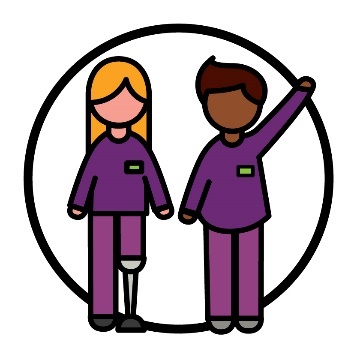 We will check if this action is working by how many NDIA staff:have disabilitycome from CALD backgrounds.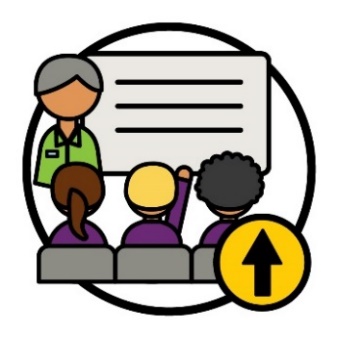 We will work with others to deliver more training programs to our staff and partners.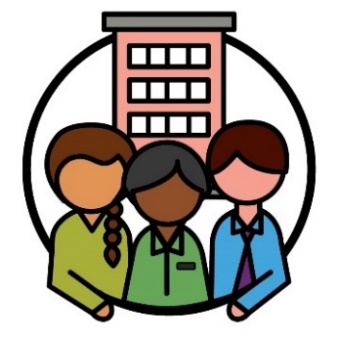 We will work with community and government organisations to do this.We will make sure this training helps our staff and partners know how to deliver supports that: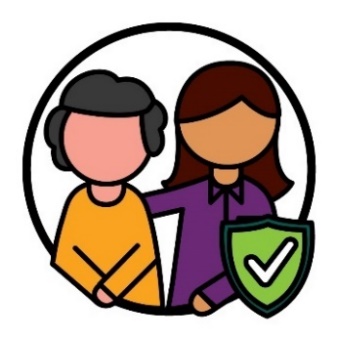 are safe for all cultures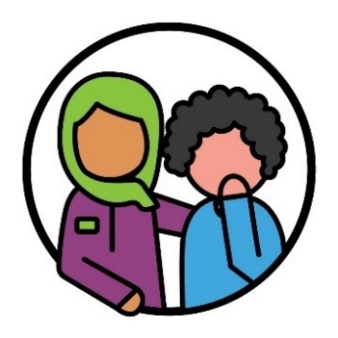 help people who have experienced trauma.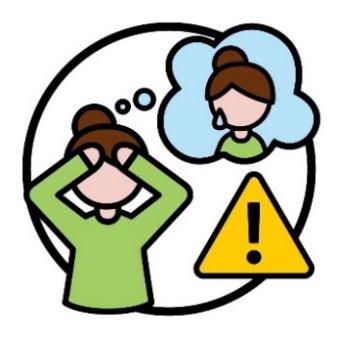 Trauma is the way you feel about something bad that happened to you. For example, you might feel scared or stressed.Trauma can affect people in different ways.We will check if this action is working by how many:We will check if this action is working by how many: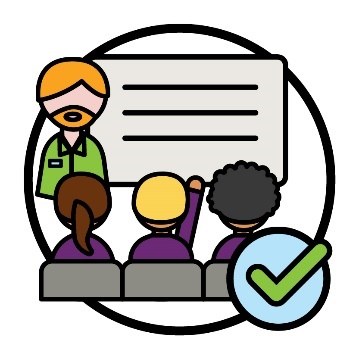 staff and partners finish this training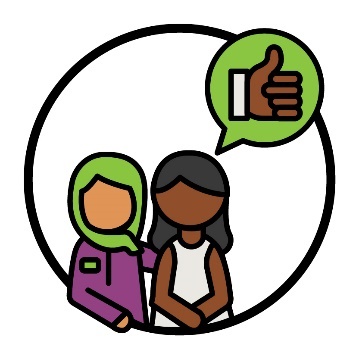 CALD participants share good experiences with our staff and partners.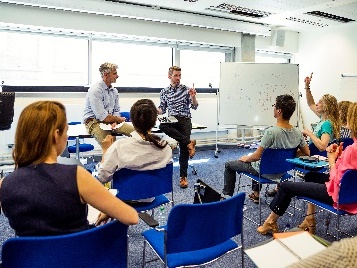 We will train our staff and partners on how to use language supports.This includes interpreters. 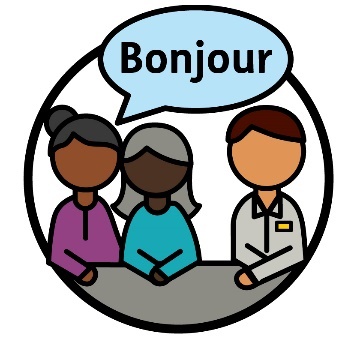 An interpreter is someone who:uses your languagehelps you communicate with othershelps you understand what someone is saying.This will make sure our staff and partners:This will make sure our staff and partners: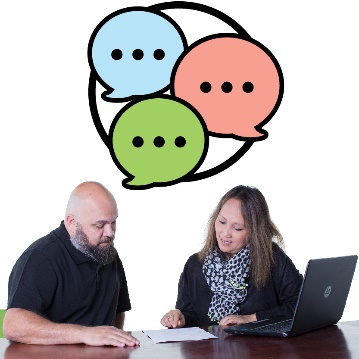 know how to find and use language supports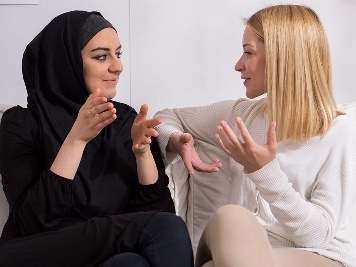 communicate better with interpreters.We will check if this action is working by keeping track of how many:staff and partners finish this training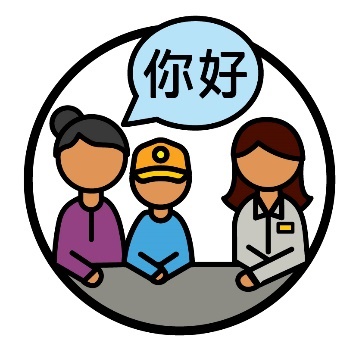 CALD participants use interpreter services.We will create a plan to make the NDIA a place to work that is: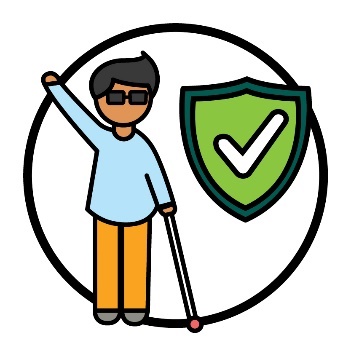 safe for all cultures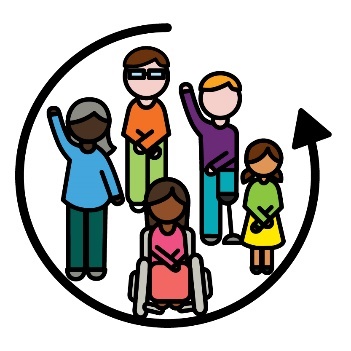 inclusive.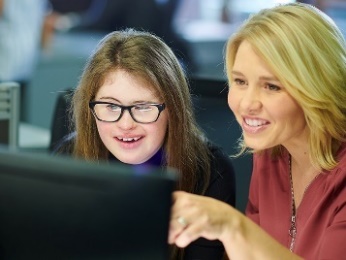 We will check if this action is working by how many CALD people:keep working for usare able to grow their career.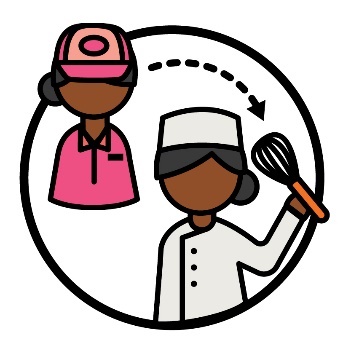 A career is the path you take in an area of work you choose.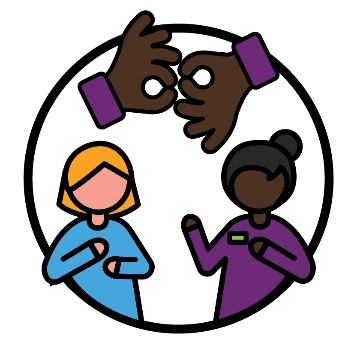 We will make a group for our staff and partners to share their skills with other staff. For example, skills such as Auslan.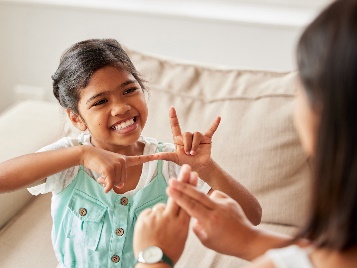 This means we can better support people who are deaf or hard of hearing.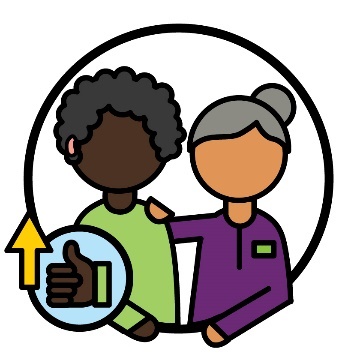 We will check if this action is working by how many of our staff and partners get better at supporting people who are deaf or hard of hearing.We will also check if this action is working by listening to what people who are deaf or hard of hearing share about: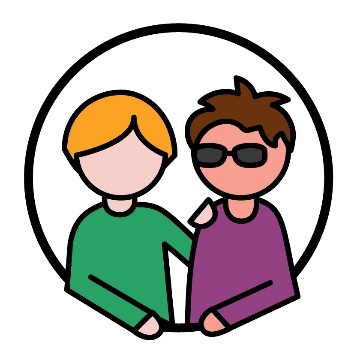 how well we support them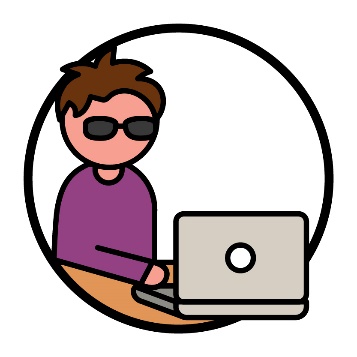 how easy it is to find and use NDIS supports.We will make new guidelines about how to: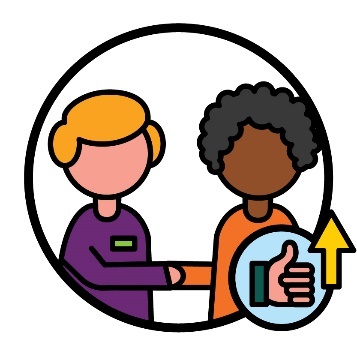 best connect with CALD people with disability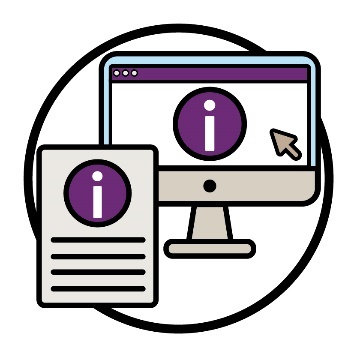 share information in different ways.To make these guidelines, we will work with: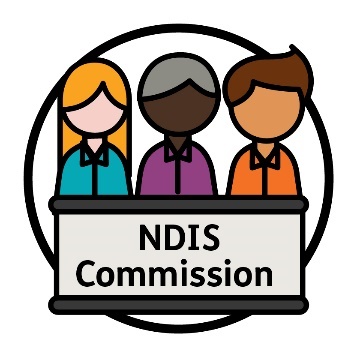 the NDIS Commission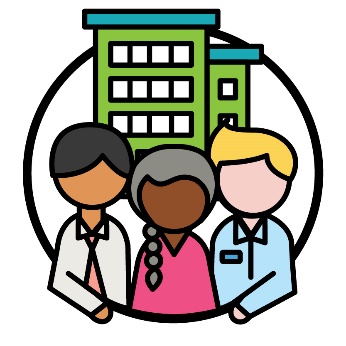 organisations that support CALD people with disability.We will use these guidelines to better communicate with CALD:We will use these guidelines to better communicate with CALD: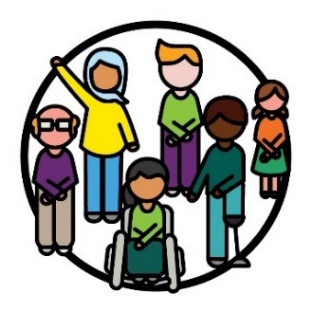 participantsparticipants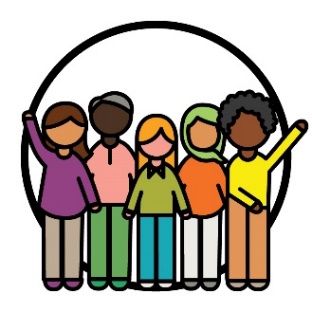 communities.communities.We will check if this action is working by listening to:We will check if this action is working by listening to: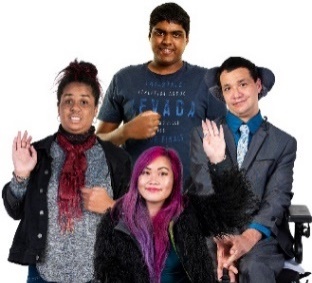 CALD participants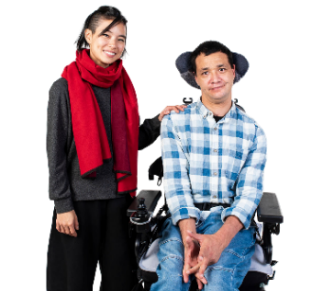 people who support CALD people with disability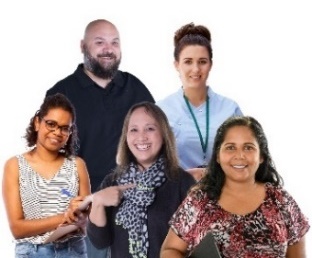 providers.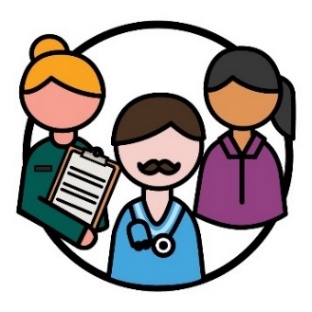 Providers support people with disability by delivering a service.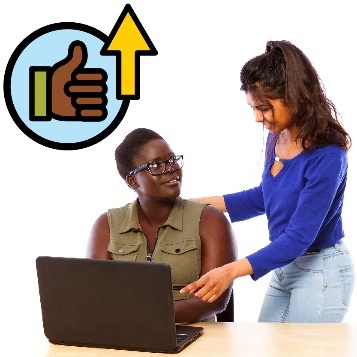 We will make it easier for CALD communities to use our online services.For example, the NDIS website.We will do this by: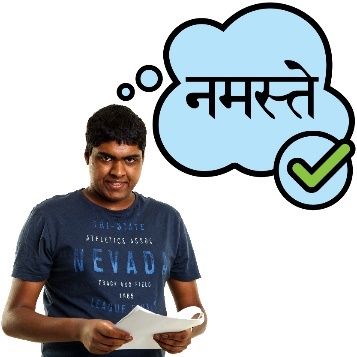 sharing information in languages CALD people understand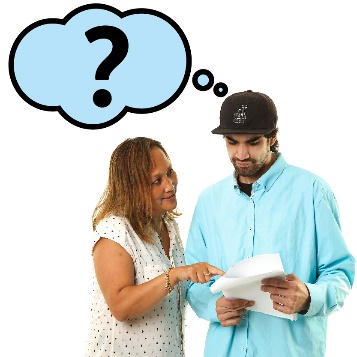 supporting CALD people when we share information in a language they do not know.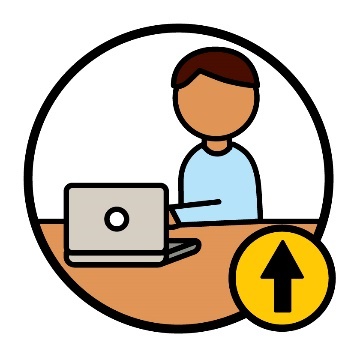 We will check if this action is working by how many more CALD people use our online services.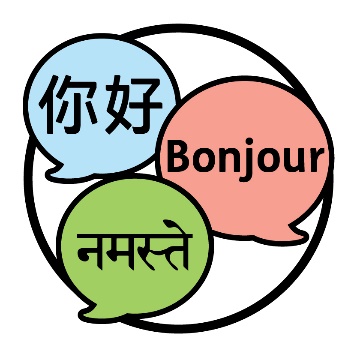 We will make guidelines on what languages we need to share NDIS information in.This means more CALD people can understand the NDIS.To make these guidelines, we will work with: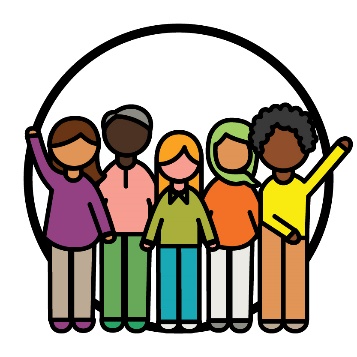 CALD communitiesthe NDIS Commissionorganisations that support CALD people with disability.We will check if this action is working by how many:We will check if this action is working by how many: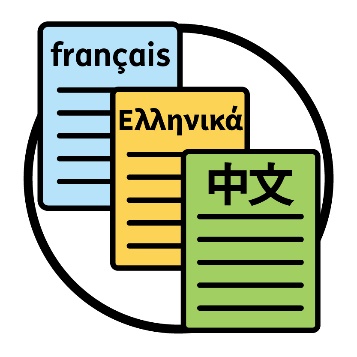 documents we share in languages that are not English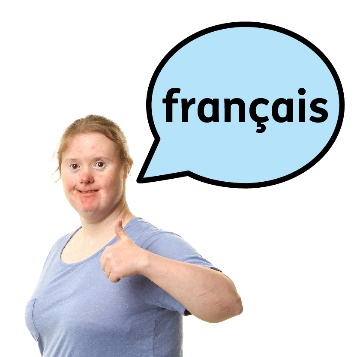 CALD people tell us they can find information about the NDIS in their language.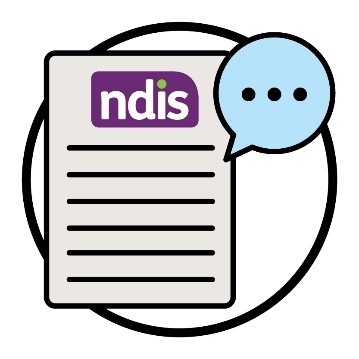 There are certain words we use to explain the NDIS.We will make resources in different languages to explain what these words mean.There are certain words we use to explain the NDIS.We will make resources in different languages to explain what these words mean.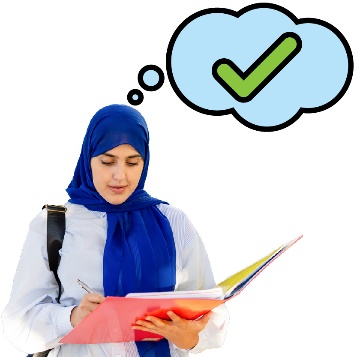 This will help more people understand information about the NDIS.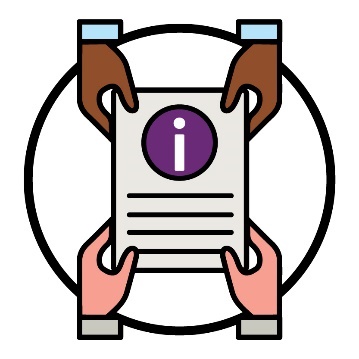 It will also help interpreters to share NDIS information with CALD participants.We will check if this action is working by how many interpreters: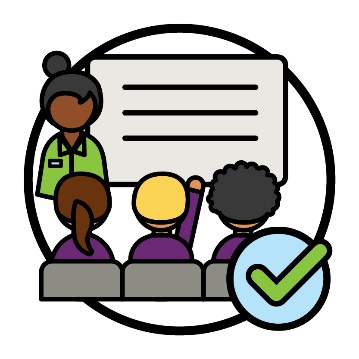 finish training to better understand the NDIS 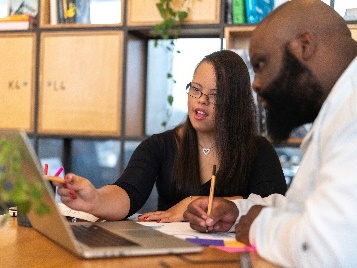 use our resources.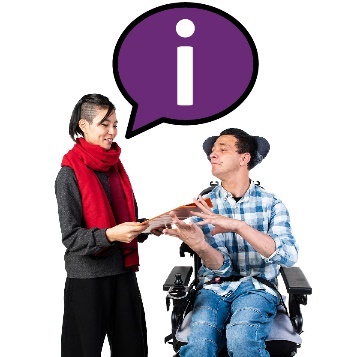 We will share information with CALD people about how they can find and use interpreter services.This includes CALD: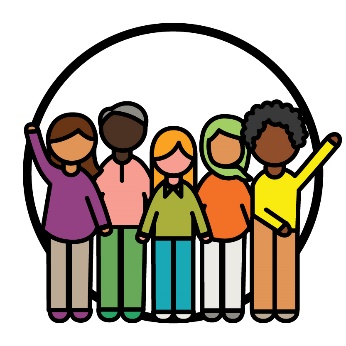 communities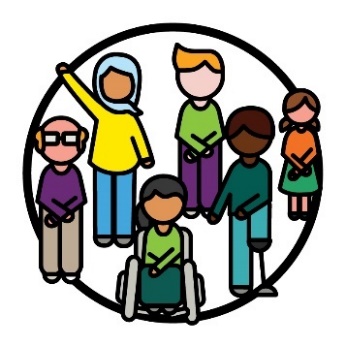 participants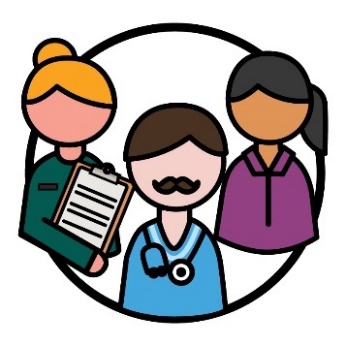 providers.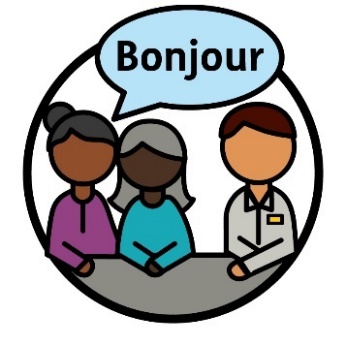 We will check if this action is working by how often people use interpreter services.This includes:CALD participantsour staff and partnersproviders.We will check if this action is working by how often people use interpreter services.This includes:CALD participantsour staff and partnersproviders.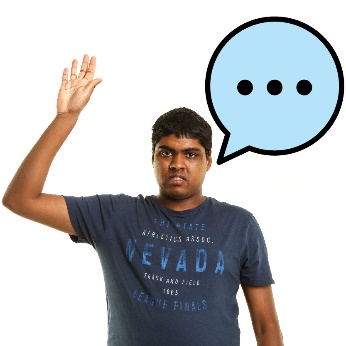 We will also listen to what they tell us about their experiences with these services.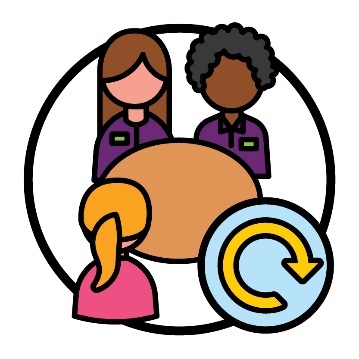 We will update the way we plan and run meetings with CALD participants.This includes: using interpreters CALD participants likehaving longer meetings.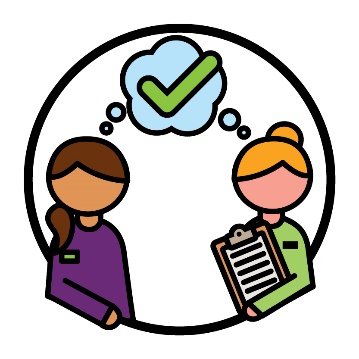 We will make sure all our staff and partners understand how we plan and run these meetings.We will check if this action is working by how many:We will check if this action is working by how many: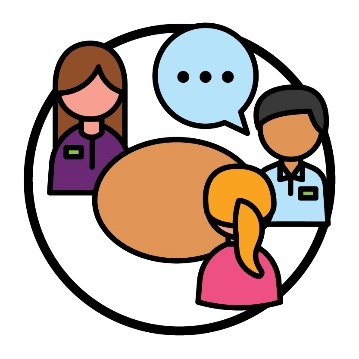 interpreters are used in meetings to support CALD participants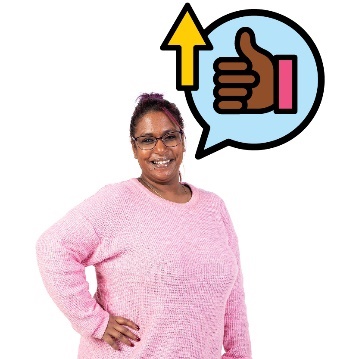 CALD participants tell us they have had a better experience with interpreters at their meetings.CALD participants tell us they have had a better experience with interpreters at their meetings.CALD participants tell us they have had a better experience with interpreters at their meetings.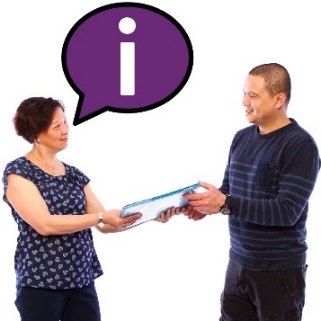 We will work with the NDIS Commission to share information with providers.This includes information about what providers need to do to make sure their services are safe for all cultures.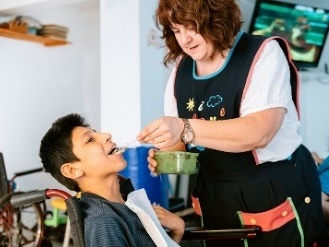 This will mean more providers understand how to support CALD participants in the ways they need.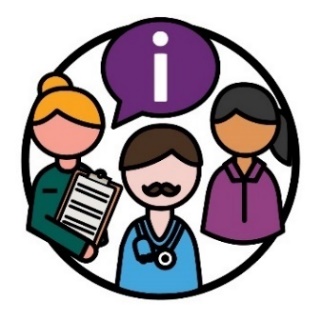 We will check if this action is working by listening to what service providers have to say about the information.For example, what they have to say about how well the information supports them to: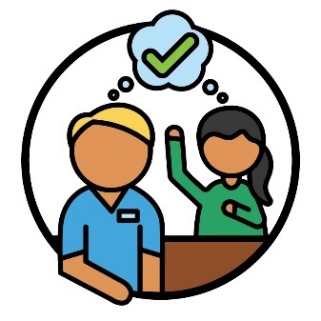 better understand the supports that CALD people need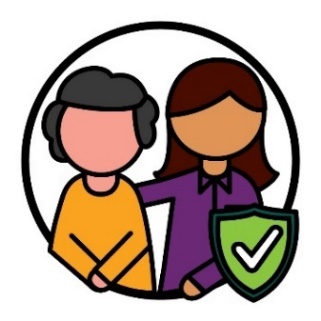 deliver safe services for all cultures.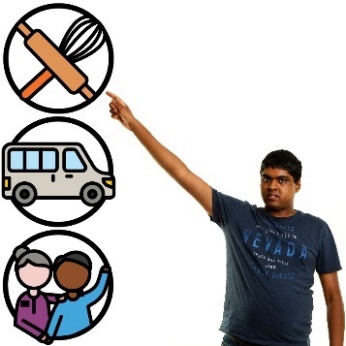 We will work with the NDIS Commission to support CALD participants to have more choice and control.This includes sharing information with CALD participants about how they can: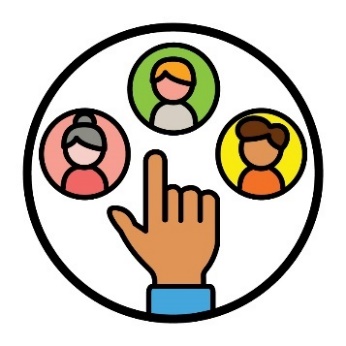 choose their own providers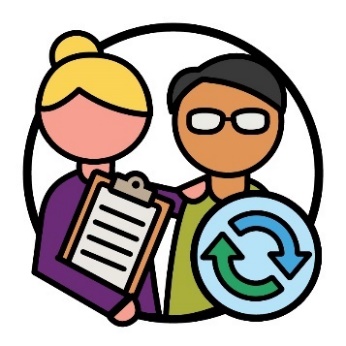 change their providers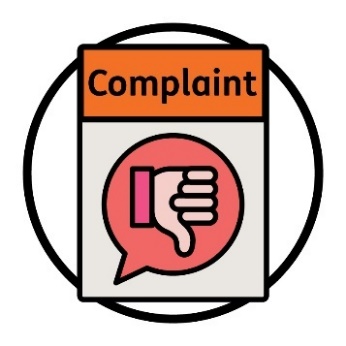 make a complaint.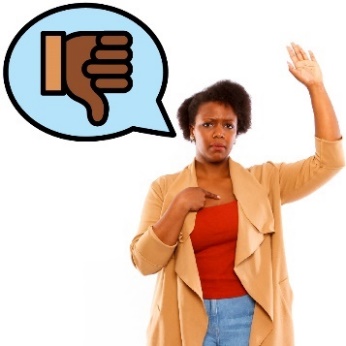 When you make a complaint, you tell someone that something: has gone wrong is not working well.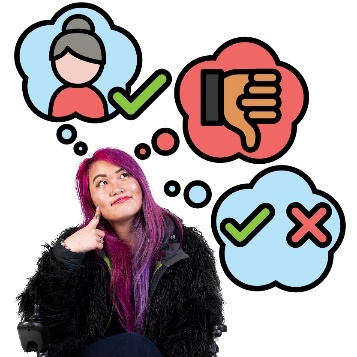 We will check if this action is working by how many CALD participants share that they understand:how to know if a provider is right for themhow to make a complainttheir rights to choice and control.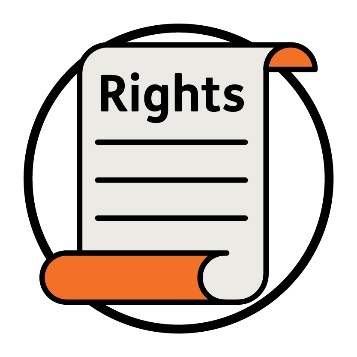 Rights are rules about how people must treat you:fairly equally.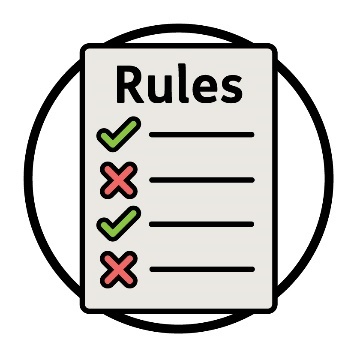 We will work with the NDIS Commission to make new rules that providers must follow.These rules will focus on how providers must offer services that: 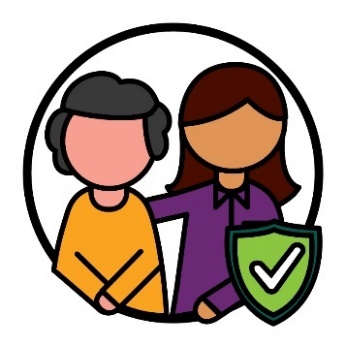 are safe for all cultures to use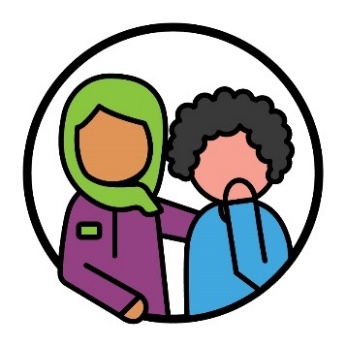 support CALD participants who have experienced trauma.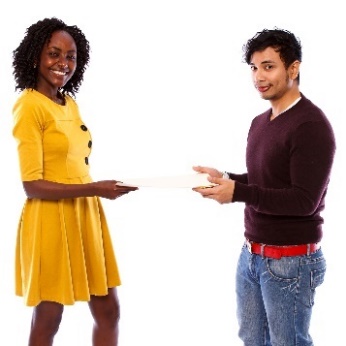 When we have made these rules, we will share them with providers and CALD participants.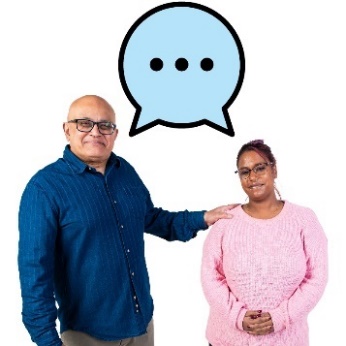 We will listen to what providers and CALD participants have to say about how well the rules work.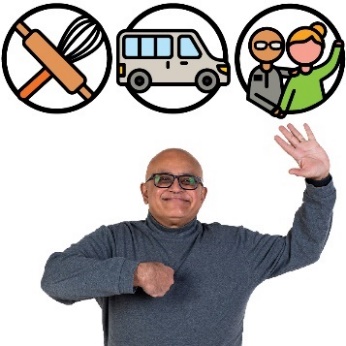 We will check if this action is working by how many providers offer services that follow these rules.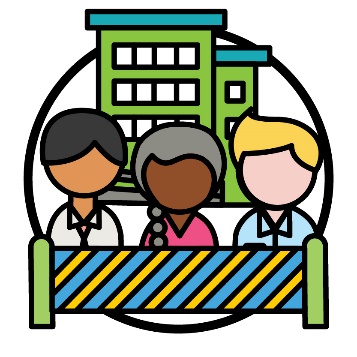 We will look at the barriers that some organisations who support CALD people with disability face.We will work with other government organisations to remove these barriers.We will look at the barriers that some organisations who support CALD people with disability face.We will work with other government organisations to remove these barriers.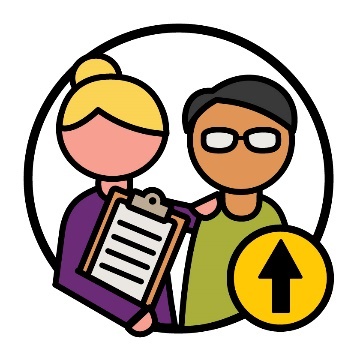 We will make sure organisations who support CALD people with disability can deliver more NDIS services.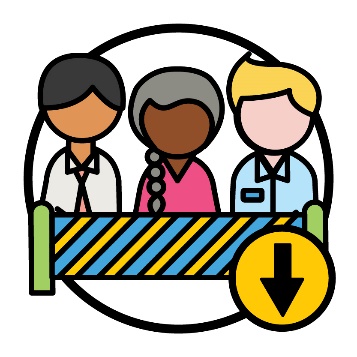 We will check if this action is working by how many organisations experience less barriers.We will work with other government organisations to make sure more interpreters understand: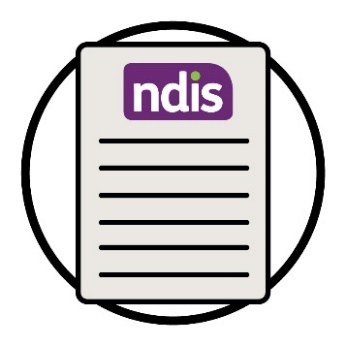 the NDIS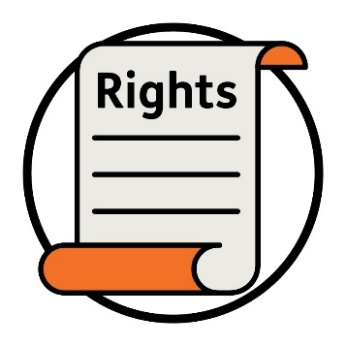 the rights of people with disability.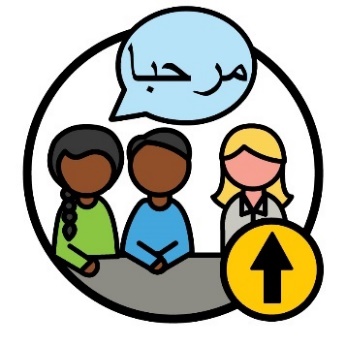 We will make sure there are more interpreters who can support CALD participants.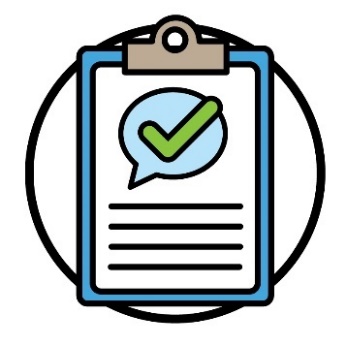 We will also check how many programs there are to support interpreters.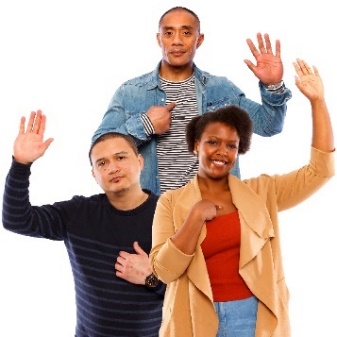 We will check if this action is working by how many interpreters are available to support CALD participants with the NDIS.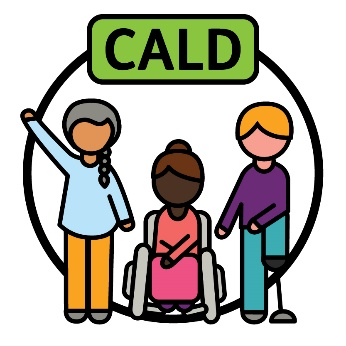 We will work with others to agree on how we explain what ‘CALD’ means. We will work with:CALD communities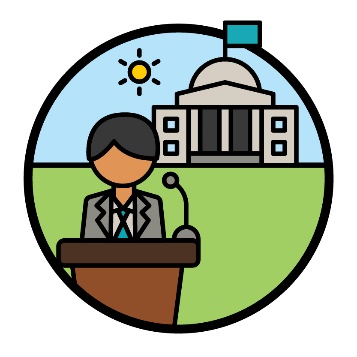 other government organisations.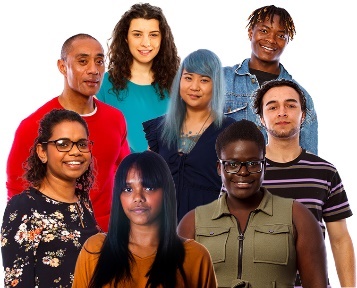 The way we explain CALD will support:all CALD peopleandtheir different experiences.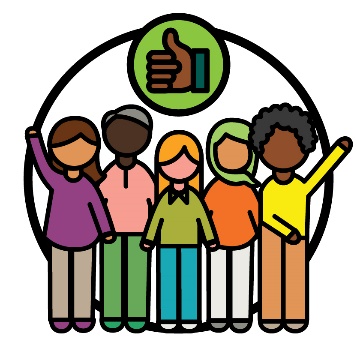 We will know it is right when CALD communities agree that it is good.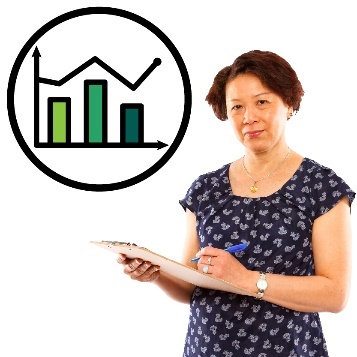 We will then update the way we collect data to support how we explain ‘CALD’.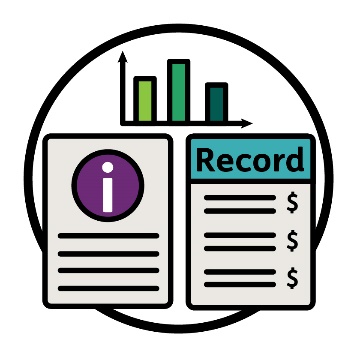 When we talk about data, we mean:factsinformationrecords.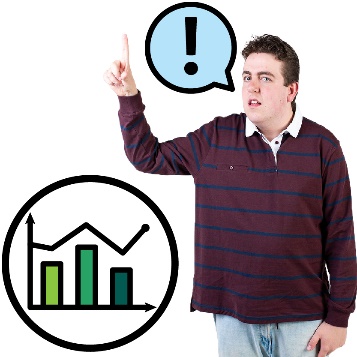 We will check if this action is working by the amount of data we collect.This includes data that supports what CALD participants need.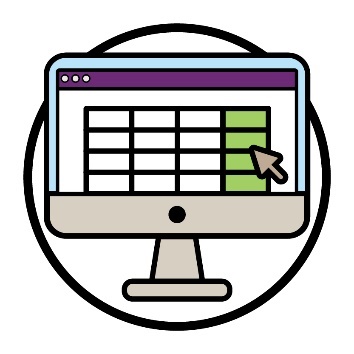 We will research and share new data from CALD participants.This will support our staff and partners to make good decisions.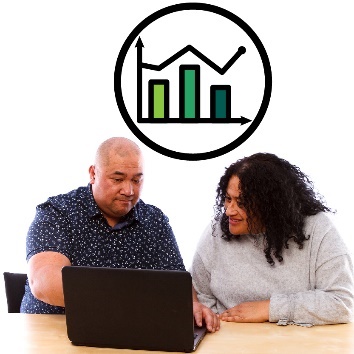 We will update the way we collect data from CALD participants.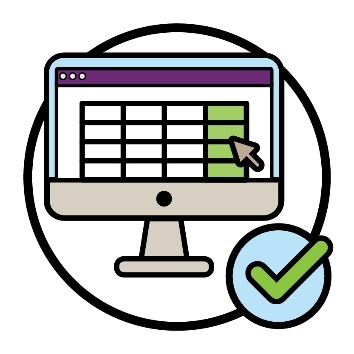 We will check if this action is working by how many people can use the data we collect about CALD participants.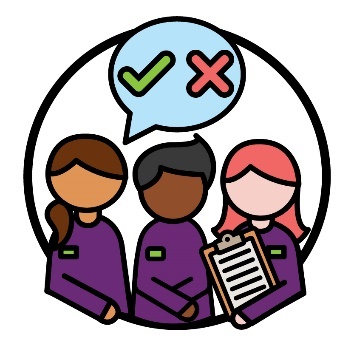 We will also check if this action is working by listening to how this data affects the way people make decisions. This includes our staff and partners.We will make a plan about how to share information with CALD communities about: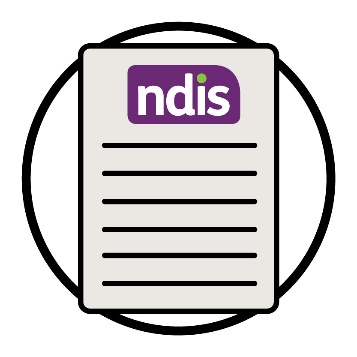 the NDIS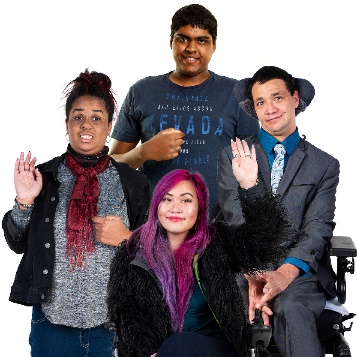 the rights of CALD people with disability.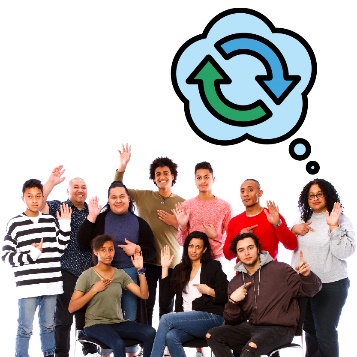 This plan will help change the attitudes some communities have around disability.Your attitudes are what you think, feel and believe.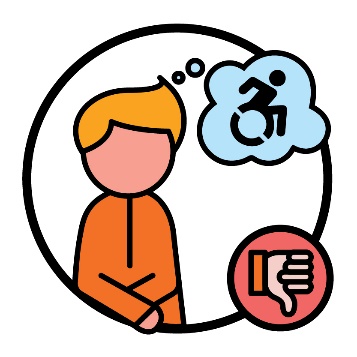 For example, some people think badly about disability.This can stop CALD people with disability from using the NDIS.To make this strategy we will work with:CALD communities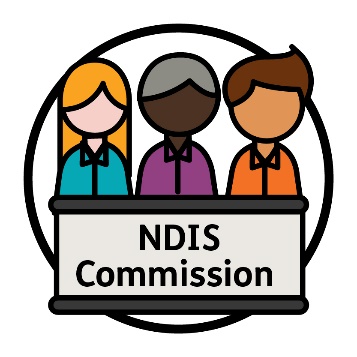 the NDIS Commission.We will check if this action is working by how many:We will check if this action is working by how many: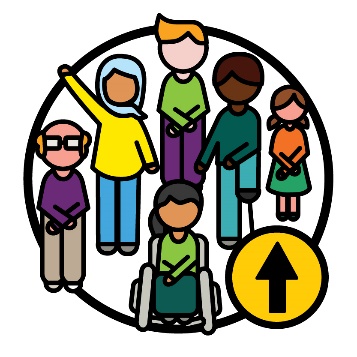 CALD participants take part in the NDISCALD participants take part in the NDIS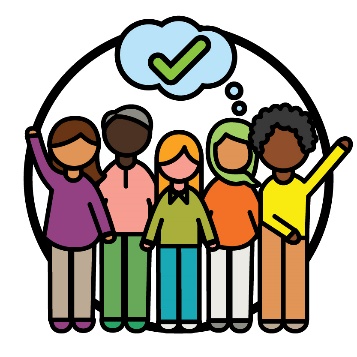 CALD communities understand and use the NDIS.We will support activities from community organisations that: 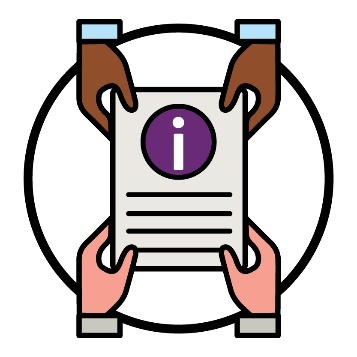 share information about the NDIS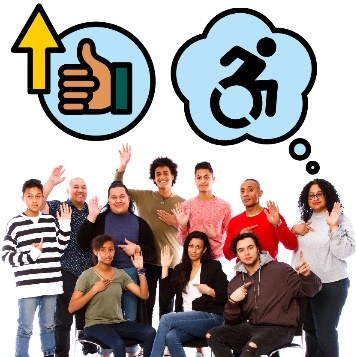 improve attitudes about disability in CALD communities.We will check if this action is working by how many CALD communities take part in: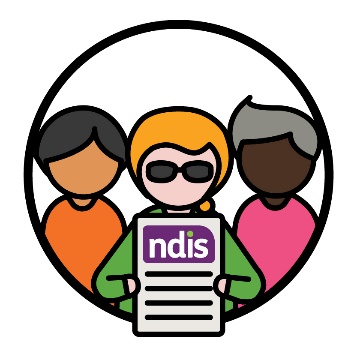 the NDIS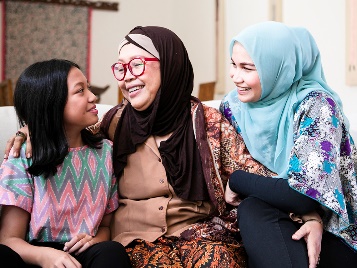 activities from community organisations.We will also check if this action is working by how many CALD communities: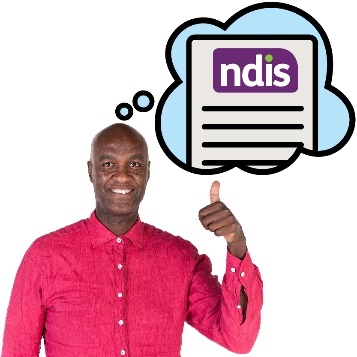 understand the NDIS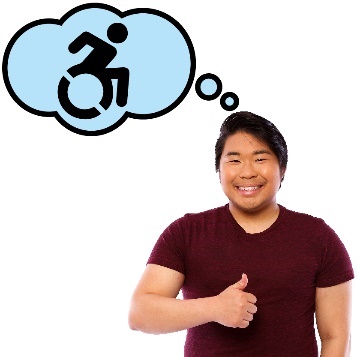 understand disability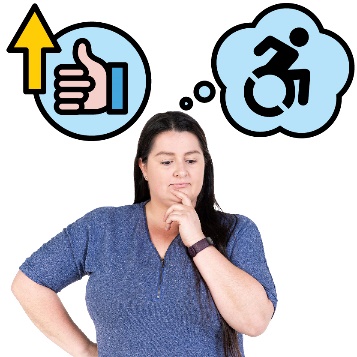 have better attitudes towards disability.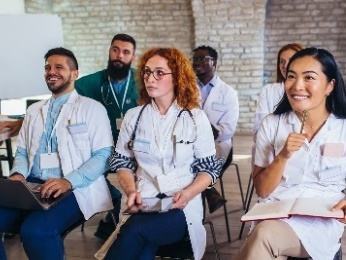 We will work with community organisations to build the skills of services outside the NDIS.For example, doctors.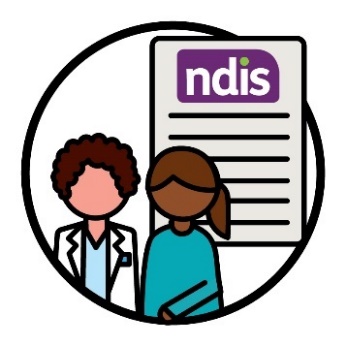 We will make sure more of these services understand how to support CALD people with disability to take part in the NDIS.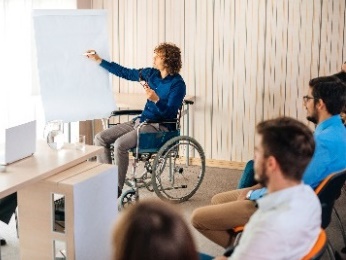 We will check if this action is working by how many programs we support that help services build these skills.We will also check if this action is working by listening to what:We will also check if this action is working by listening to what: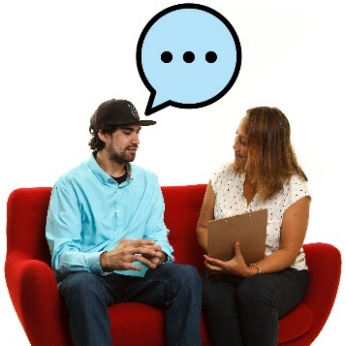 CALD communities have to say about services that give advice about the NDISCALD communities have to say about services that give advice about the NDIS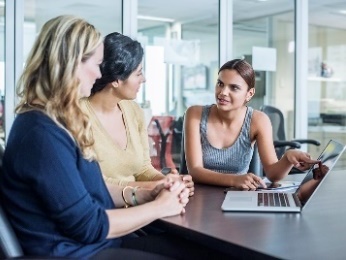 these services tell us about how well the programs support them.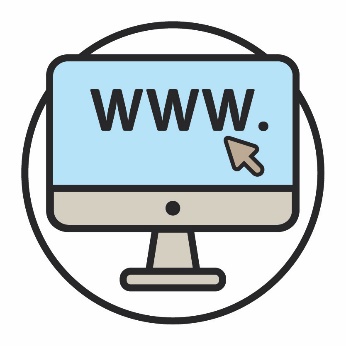 You can visit our website.www.ndis.gov.au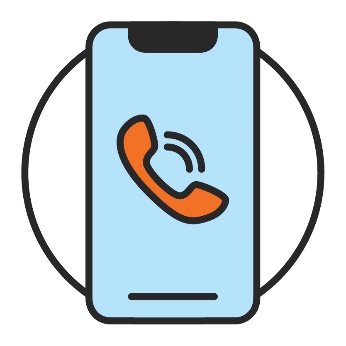 You can call us.1800 800 110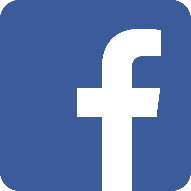 You can follow us on Facebook.www.facebook.com/NDISAus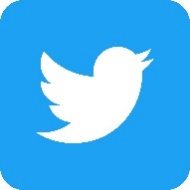 You can follow us on Twitter. @NDISTwitter is also called X.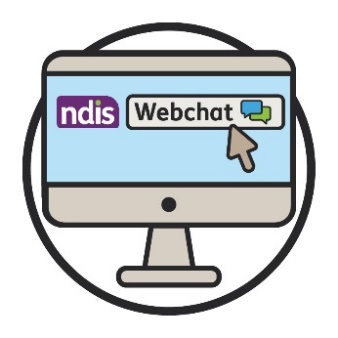 You can talk to us online using our webchat feature at the top of our website. www.ndis.gov.auIf you speak a language other than English, 
you can call: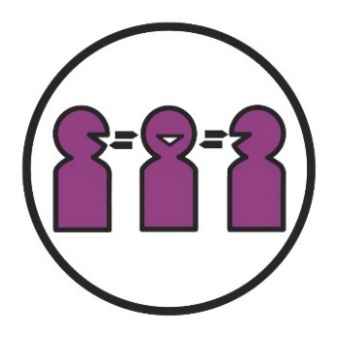 Translating and Interpreting Service (TIS)131 450If you have a speech or hearing impairment, 
you can call: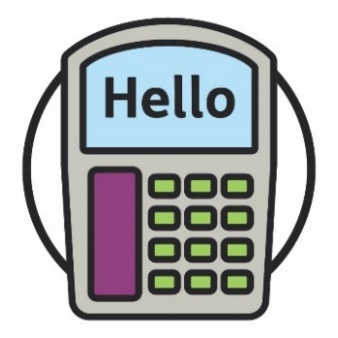 TTY1800 555 677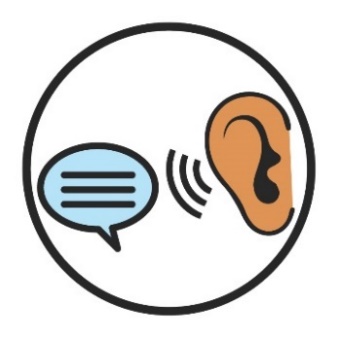 Speak and Listen1800 555 727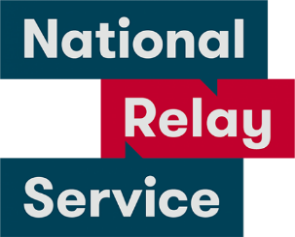 National Relay Service133 677www.accesshub.gov.au/about-the-nrsAssessmentsAssessments are how we work out: how your disability affects your life what supports you need from the NDIS.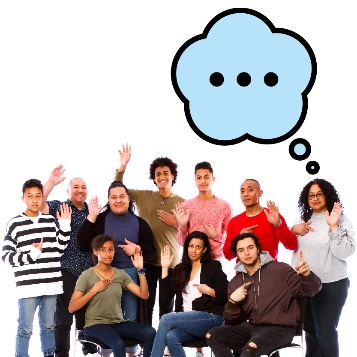 AttitudesYour attitudes are what you think, feel and believe.BarrierA barrier is something that stops you from doing something you:need to do want to do.CareerA career is the path you take in an area of work you choose.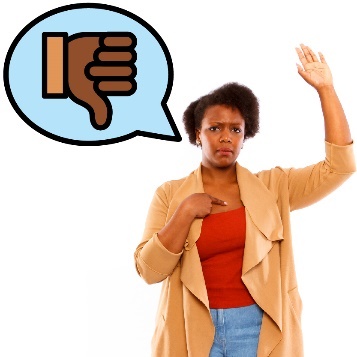 ComplaintWhen you make a complaint, you tell someone that something:has gone wrong is not working well.Cultural safetyCultural safety is when we:respect people’s culture make people feel safe help people feel like they belong.Culturally and linguistically diverse (CALD) CALD people:come from different backgroundsspeak languages other than English.Culturally appropriate and responsive serviceCulturally appropriate and responsive service is when services respect the cultures and beliefs of the people who use them.CultureYour culture is:your way of lifewhat is important to you.DataWhen we talk about data, we mean:factsinformationrecords.IdentifyWhen you identify as something, you are saying that you belong to a certain group of people.InclusiveWhen something is inclusive, everyone:can take part feels like they belong.InterpreterAn interpreter is someone who:uses your languagehelps you communicate with othershelps you understand what someone is saying.NDIA plannerAn NDIA planner is someone who:makes new planschanges plans.NDIS partnersNDIS partners are people who help others find and use services.NDIS Quality and Safeguards Commission (NDIS Commission)The NDIS Commission makes sure people with disability who take part in the NDIS:are safe get good services.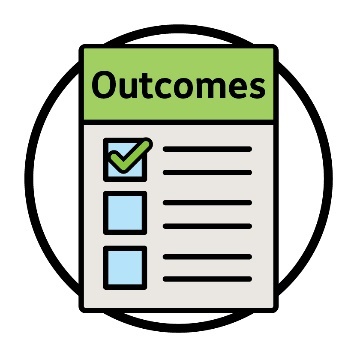 OutcomesOutcomes are the ways our work changes people’s lives.ParticipantsParticipants are people with disability who take part in the NDIS.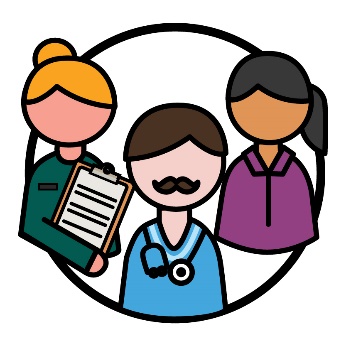 ProvidersProviders support people with disability by delivering a service.RefugeeA refugee is someone forced to leave their country:because of violence so they can stay safe.RefugeeA refugee is someone forced to leave their country:because of violence so they can stay safe.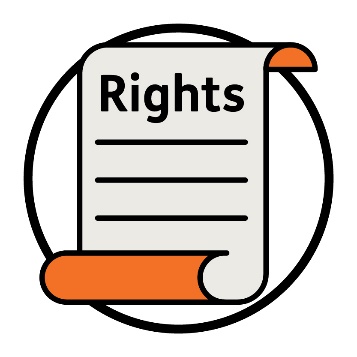 RightsRights are rules about how people must treat you:fairly equally.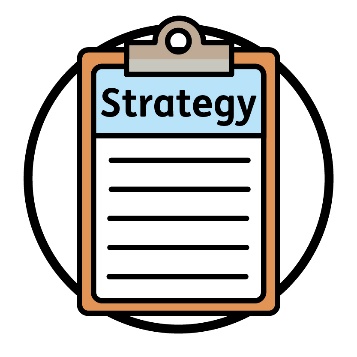 StrategyA strategy is a plan for how we will make things better.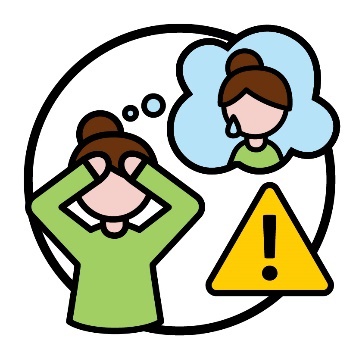 TraumaTrauma is the way you feel about something bad that happened to you.For example, you might feel scared or stressed.Trauma can affect people in different ways.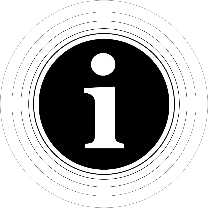 The Information Access Group created this Easy Read document using stock photography and custom images. The images may not be reused without permission. For any enquiries about the images, please visit www.informationaccessgroup.com. Quote job number 5212-B.The Information Access Group created this Easy Read document using stock photography and custom images. The images may not be reused without permission. For any enquiries about the images, please visit www.informationaccessgroup.com. Quote job number 5212-B.The Information Access Group created this Easy Read document using stock photography and custom images. The images may not be reused without permission. For any enquiries about the images, please visit www.informationaccessgroup.com. Quote job number 5212-B.